In order to assist health officials with contact tracing for COVID-19, all head coaches for Cinnaminson Baseball (“CB”) are required to maintain and submit attendance records for every game and practice.  This form will allow the results to be standardized.  As such, head coaches will be required to utilize this form.  Furthermore, for each practice or game, this form will be utilized by CB representative(s) to log the results of temperature checks.  As such coaches should make this form available to the CB representative upon request.  Forms should be submitted to the CB league/travel directors by 8:00 pm on Tuesday following the end of the week.  CB appreciates your cooperation in this matter.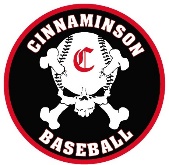 Cinnaminson Baseball Attendance Sheet for Contact Tracing of COVID-19 Team:Age Group:        Tee Ball       Rookie       Kid Pitch       Farm       Majors       Babe RuthDay of Week:MondayTuesdayWednesdayThursdayFridaySaturdaySundayEvent Date:Event Start Time:Player NamePresent AbsentPresent AbsentPresent AbsentPresent AbsentPresent AbsentPresent AbsentPresent AbsentPresent AbsentPresent AbsentPresent AbsentPresent AbsentPresent AbsentPresent AbsentPresent AbsentPresent AbsentPresent AbsentPresent AbsentPresent AbsentPresent AbsentPresent AbsentPresent AbsentPresent AbsentPresent AbsentPresent AbsentPresent AbsentPresent AbsentPresent AbsentPresent AbsentPresent AbsentPresent AbsentPresent AbsentPresent AbsentPresent AbsentPresent AbsentPresent AbsentPresent AbsentPresent AbsentPresent AbsentPresent AbsentPresent AbsentPresent AbsentPresent AbsentPresent AbsentPresent AbsentPresent AbsentPresent AbsentPresent AbsentPresent AbsentPresent AbsentPresent AbsentPresent AbsentPresent AbsentPresent AbsentPresent AbsentPresent AbsentPresent AbsentPresent AbsentPresent AbsentPresent AbsentPresent AbsentPresent AbsentPresent AbsentPresent AbsentPresent AbsentPresent AbsentPresent AbsentPresent AbsentPresent AbsentPresent AbsentPresent AbsentPresent AbsentPresent AbsentPresent AbsentPresent AbsentPresent AbsentPresent AbsentPresent AbsentPresent AbsentPresent AbsentPresent AbsentPresent AbsentPresent AbsentPresent AbsentPresent AbsentPresent AbsentPresent AbsentPresent AbsentPresent AbsentPresent AbsentPresent AbsentPresent AbsentPresent AbsentPresent AbsentPresent AbsentPresent AbsentPresent AbsentPresent AbsentPresent Absent